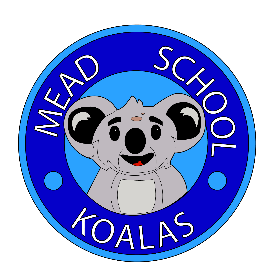 Mead School PTO/ Prendergast PTOSpecial Zoom meeting for the 5KFebruary 23, 2022  7:00 P.MAttendance:  Jaimie Weiler    	 Robert Durand        Laura Frouge	  Krystal Mott	Nicole Jaffer  		Erin Cwanek 	      John Coppola	Stacey Esposito	Laura Alston		Angela ViteriTonight’s meeting is to discuss planning the 5KThe idea is to use parking at both Mead and Prendergast, having each school starting at their own parking lot and meeting in the middle at the Ford/Benz intersection to begin the race. They would like it to be a free event for all families with the possibility of food trucks or another meal offered. They had discussed the weekend of Friday June 3rd so it isn’t on Memorial Day weekend. Mead feels it would be easier on a Saturday night as it is easier for families to work around sports schedules instead of their jobs. Preparations involve marking the route, tables at the beginning end and middle for hydration, and setting up volunteers at each intersection. There will be no official time keepers as it is more of a fun run type event. Matthew Frouge spoke with the town and the PD. There are no permits required, the Police department has a course planned out that would work for both schools, and there would be no cost for us to use the PD. They recommends volunteers at each intersection, and police would be at the beginning of the route near Benz on Ford. We feel we should look into porta pottys as well and liability waivers.  Next Tuesday Prendergast has their meeting, they will discuss and get back to us and we will discuss at our meeting that Wednesday. Meeting adjourned at 7:35